The Green Raiders Meeting Notes 10/23/12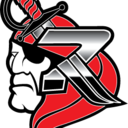 **Below are the notes I took during the meeting. I am sorry if I tuned out for a bit and missed something amazing you said. Please bring additions/corrections/revisions to the next meeting.**NAME/LOGODecided that our committee name will be “Green Raiders”Logo will look something that resembles the above logo (this one is not official, it is just what I threw together)Future MeetingsWe would like to start meeting at other buildings to get a feel for all facilitiesWill start with looking at the Sac City Elementary building for next meetingDr. Fiene will bring foodRecycling among the DistrictStressed uniformity among buildings/roomsAdvertise/Publicize our recycling programHave different bins for white paper/color paper/bottles and cans/ garbageNewspaper can go in your color binHomework!Search different prototypesBring ideas, pictures, and prices of different recycling unitsMake decision next meetingVintage Tech RecyclingPut a box in each building to recycle old phonesTalk to Becky Halbur about recycling old ink cartridges Long Term- Reduce energy consumption!Change to LEDsUse Pebble Funding to change infrastructure of school – Reduce energy spending from general fund (I believe this was so we could give all teachers a raise) Have students get involvedPossibly have Ben and Mellissa’s classes present to other classes/gradesHave all students get involved in sorting recycling, police themselves Create a representation of how much trash we use, have an assemblyIntermediate Goal- Reducing trash-move to smaller bottles at sporting eventsMore Homework-What would you like to see on the “Green Raiders” website?What phrase would you like to see in the mission statement?Do Brainstorming on a Google Doc?				The guy that had paper and a pen at the meeting,							Ben Wise 